Comune di Torregrotta 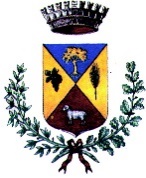 Via Mezzasalma n° 2798040 – Torregrotta (ME)                                                                                                                                                       Al Responsabile                    dell’Area Territorio e AmbienteOGGETTO: RICHIESTA VISIONE ED EVENTUALE ESTRAZIONE DI COPIEIl sottoscritto/a ___________________________________ Nato/a a _______________________    il ____________________Cod. Fiscale______________________________________ residente a____________________________________ in Via ______________________________________ Cap._________________ Tel.____________________ Cellulare___________________________ PEC:__________________________________.Agente in proprio, in qualità di diretto interessato all’accesso.Delegato dal Giudice (vedi delega allegata) come ________________________________ C H I E D Eai sensi dell’Art. 22 L. 241/90 – Art. 10 del D.Lgs. 267/2000 – Artt. 25/26/27 L.R. 7/19  di prendere visionedi avere copia semplicedi avere copia conformeInerente la Concessione Edilizia  n°____________________________ del __________________relativa all’immobile posto in Via ___________________________________________________distinto in Catasto al Foglio __________  Particella n°____________Inerente la Concessione Edilizia in sanatoria  n°_________________ del __________________relativa all’immobile posto in Via ___________________________________________________distinto in Catasto al Foglio __________  Particella n°____________Inerente l’Autorizzazione Edilizia  n°_______________________ del _____________________relativa all’immobile posto in Via ___________________________________________________distinto in Catasto al Foglio __________  Particella n°____________Altra documentazione (specificare):________________________________________________________________________________________________________________________________________________________________________________________________________________________________________________________________________________________________________________________________DICHIARAChe la presente richiesta di accesso è motivata dalla tutela del seguente interesse:□ atto notarile 			   □ documentazione personale		□ mutuo				   □ presentazione progetto edilizio□ presunta lesione di interessi	   □ controversia□ altro ______________________________________________________________________Si dichiara inoltre di essere a conoscenza che tale istanza è soggetta al pagamento per ogni pratica richiesta ai costi di riproduzione dei documenti estratti.Torregrotta lì _________________                           Firma _______________________________CON LA PRESENTE DELEGOIl Sig. o Tecnico___________________________________________ nato/a a ________________ il ________________________residente a _______________________Via___________________ CAP_______________ Tel. _______________________  PEC_____________________________ per mio ordine e conto, a visionare e/o ottenere copia della pratica edilizia e dei relativi elaborati o altro documento.Data lì _________________                       		Firma ________________________________Il sottoscritto dichiara di aver preso visione degli atti richiesti in data_______________ Firma____________________.Il sottoscritto dichiara di aver ritirato gli atti richiesti in data_________________ Firma _________________________.Ai sensi e per gli effetti di cui al D.Lgs.30/06/2003 n°196, i suddetti dati saranno utilizzati ai soli fini degli adempimenti di Legge.Si ritirano in copia i sottoelencati documenti:________________________________________________________________________________________________________________________________________________________________________________________________________________________________________________________________________________________________________________________________________________________________________________________________________________________________________________________________________________________________________________________________________________________________________________________________________________________________________________________________________________________________________________________________________________________________________________________________________________________________________________________________________________________________________________________________________________________________________________________________________________________________________________________________________________________________________________________________________________________________________________________________________________________________________________________________________________Bollo € 16,00in caso di richiestadi Copia ConformeSi Allega alla presente:Copia fotostatica del documento di identità in corso di validità del delegante e del delegato ai sensi dall’art. 38 del DPR 28/12/2000 n° 445.-     Attestazione di pagamento per diritti di segreteria, di C.C.P. n. 13988985 oppure      bonifico bancario IBAN IT 59 W 01030 82631 000001233547, come da Delibera di      Giunta Comunale n. 81 del 21/07/2022 per un importo di:                 € 15,00 (per pratiche non oltre i 5 anni),          € 25,00 (per pratiche oltre i 5 anni),  Salvo conguaglio.